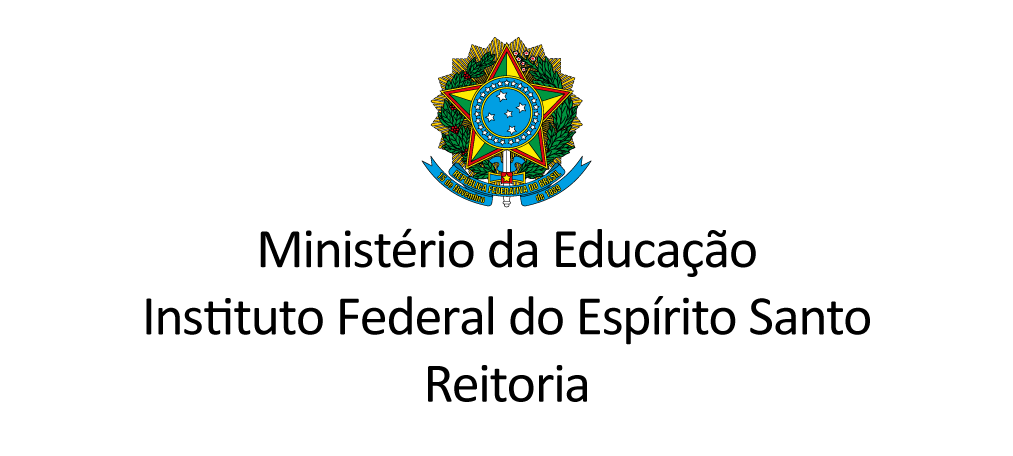 CHAMADA INTERNA PROEX/DIREC - IFES Nº 04/2022SELEÇÃO DE PROJETOS PARA SUBMISSÃO AO EDITAL DE CHAMAMENTO INTERNO IFES Nº 04/2022 DE APOIO A PROJETOS DE FORMAÇÃO DE PROGRAMADORES ANEXO I – Modelo do projeto1. IDENTIFICAÇÃO DA INSTITUIÇÃO1.1. Dados da unidade proponente* A instituição deverá preencher os dados completos de um formulário para cada projeto no sistema.1.2.  Dados do proponente1.3.  Dados das unidades executoras2. EQUIPE2.1. As equipes executoras dos projetos poderão ser constituídas pelos seguintes integrantes bolsistas: Coordenador, Extensionista, Colaborador Externo e Monitores, nesse caso, observar as obrigatoriedades descritas na seção 4.3 da CHAMADA INTERNA PROEX/DIREC - IFES Nº 04/2022.2.2. Membros da Equipe do Projeto* Caso seja necessário, inserir mais linhas na tabela.2.3.	Discorrer sobre a experiência anterior dos membros da equipe executora identificada no presente projeto – caso já tenham algum histórico de execução – ou em projetos relacionados e/ou experiência na área e/ou conhecimento técnico no tema e/ou outras experiências pertinentes, referenciando o conteúdo dos currículos Lattes enviados na proposta.2.4.	Deverá ser encaminhada cópia do currículo Lattes atualizado do coordenador, do extensionista e do colaborador externo, além do comprovante de matrícula de cada estudante integrante da equipe executora do projeto (para fins de comprovação de matrícula podem ser utilizados: declaração de matrícula ou histórico escolar). 3. DESCRIÇÃO DO PROJETO3.1.	Título do projeto3.1.1. 	Objeto (descrever a(s) atividade(s) formação de programadores)3.2.	Objetivos (geral e específicos)3.3. 	Justificativa e relevância do projeto de formação de programadores3.4.	Metodologia (definir os materiais, métodos e técnicas a serem adotados para a execução do projeto). Explicitar as metodologias ativas de atuação e a tecnologia digital com foco na formação de programadores.3.5.	Cronograma de execução (apresentar as atividades do projeto e os respectivos prazos previstos para sua execução. Sugere-se a adoção de um gráfico de Gantt)3.6.	Identifique a(s) parceria(s) com a(s) Secretaria(s) Estadual e/ou Municipal(is) de educação. Possíveis parcerias com outras instituições locais/regionais atuantes junto ao projeto também devem ser identificadas. Obrigatório anexar documento formal de comprovação ou manifestação de parceria da secretaria de educação estadual e/ou municipal (ANEXO II - Edital).4. ABRANGÊNCIA DO PROJETO4.1. 	Em qual(is) grupo(s) de estudantes atua ou pretende atuar? Identifique as principais vulnerabilidades do grupo de estudantes escolhido e como a formação de programadores pode motivar e facilitar o desenvolvimento de saberes relacionados ao raciocínio computacional, à programação de computadores e à tecnologias relacionadas, de maneira a disseminar tais saberes junto à comunidade local.4.2. 	Descreva a abrangência do projeto em termos de municípios atendidos. 4.3. 	Caso haja, descreva como se dará a atuação multicampi no projeto.4.4.	Descreva se a unidade proponente já atua em outros projetos de extensão tecnológica na região e quais têm sido os resultados.5. METODOLOGIA5.1. 	Descrever as principais metodologias ativas que serão utilizadas no projeto.6. QUANTITATIVO DE ESTUDANTES E DESENVOLVIMENTO ESCOLAR ESPERADO6.1. 	Descreva o quantitativo total de estudantes que o projeto terá impactado de forma direta ao final das 32 (trinta e duas) semanas efetivas de formação – no mínimo, 80 (oitenta) estudantes.6.2.	Descreva como serão divididas as atividades para cada grupo beneficiário do projeto e carga horária de cada atividade, de forma a atender a quantidade de estudantes indicados no projeto.7. PLANO FÍSICO-FINANCEIRO7.1. Infraestrutura para as atividades de formação de programadores*Valor máximo para o item 7.1: R$ 74.710,00.7.2. Recursos de bolsas para as atividades de formação de programadores*Valor máximo para o item 7.2: R$  70.290,00.8. CONTRAPARTIDA DE UNIDADE PROPONENTE*Caso seja necessário, inserir mais linhas na tabela acima.9. REFERÊNCIAS9.1.	Relacionar as principais referências bibliográficas utilizadas na elaboração do projeto. Usar o formato ABNT.Nome da unidade: Nome da unidade: Nome da unidade: CNPJ:	E-mail:		Site: Endereço para correspondência: Endereço para correspondência: Endereço para correspondência: Representante da unidade (diretor geral): Representante da unidade (diretor geral): Representante da unidade (diretor geral): CPF:		E-mail:E-mail:Nome do proponente:		Nome do proponente:		Cargo:		Cargo:		CPF:		E-mail:		Nome da unidade de lotação do proponente (nome do campus, centro de referência, etc):Nomes das demais unidades do Ifes que executarão o projeto em conjunto com a unidade de lotação do proponente (se houver):Nome do ParticipanteCPF do ParticipanteCampusTipo de 	Vínculo	Função na equipeFormaçãoAcadêmicaLink do Currículo Lattes  	(  ) Docente( ) Servidor público federal ( ) Estudante( ) Externo( ) Coordenador( ) Colaborador Externo( )Extensionista( ) Monitor( ) Voluntário( ) Docente( ) Servidor público federal( ) Estudante( ) Externo	( ) Coordenador( ) Colaborador Externo( )Extensionista( ) Monitor( ) Voluntário	( ) Docente( ) Servidor público federal( ) Estudante( ) Externo	( ) Coordenador( ) Colaborador Externo( )Extensionista( ) Monitor( ) Voluntário	( ) Docente( ) Servidor público federal( ) Estudante( ) Externo	( ) Coordenador( ) Colaborador Externo( )Extensionista( ) Monitor( ) Voluntário	Nº do Item
(Conforme ítem 5 do edital)JustificativaQuantidadeValor sugerido(Conforme ítem 5 do edital)Total (R$)VALOR TOTALModalidadeNívelDuração (meses)Perfil do BolsistaAtividades a serem realizadasRecursos (R$)VALOR TOTALVALOR TOTALVALOR TOTALVALOR TOTALVALOR TOTALDescriçãoJustificativaRecursos (R$)Recursos (R$)Recursos (R$)Recursos (R$)DescriçãoJustificativaInfraestruturaBolsasEspaço físicoOutras (descrever)VALOR TOTALVALOR TOTAL